CIRCULAR EXTERNA17 de marzo de 2022A TODAS LAS ENTIDADES SUPERVISADAS POR LA SUPERINTENDENCIA GENERAL DE ENTIDADES FINANCIERAS Y AL PUBLICO EN GENERALSe informa que:Con motivo de la Semana Santa, nuestras oficinas permanecerán cerradas al público entre el 11 al 15 de abril de 2022, ambos días incluidos.Retornaremos a las labores en el horario habitual a partir del 18 de abril de 2022.Atentamente,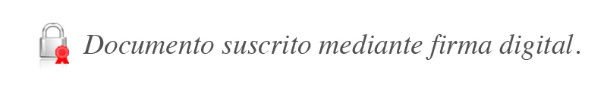 José Armando Fallas Martínez Intendente GeneralJAFM/VAD/mfq/mpl	